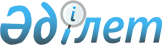 О внесении изменений в решение Риддерского городского маслихата от 22 декабря 2017 года № 18/2-VI "О бюджете города Риддера на 2018-2020 годы
					
			Утративший силу
			
			
		
					Решение Риддерского городского маслихата Восточно-Казахстанской области от 12 сентября 2018 года № 24/2-VI. Зарегистрировано Управлением юстиции города Риддера Департамента юстиции Восточно-Казахстанской области 21 сентября 2018 года № 5-4-177. Утратило силу решением Риддерского городского маслихата Восточно-Казахстанской области от 27 декабря 2019 года № 38/2-VI
      Сноска. Утратило силу решением Риддерского городского маслихата Восточно-Казахстанской области от 27.12.2019 № 38/2-VI (вводится в действие с 01.01.2020).

      Примечание РЦПИ.

      В тексте документа сохранена пунктуация и орфография оригинала.
      В соответствии с пунктом 1 статьи 109 Бюджетного кодекса Республики Казахстан от 4 декабря 2008 года, подпунктом 1) пункта 1 статьи 6 Закона Республики Казахстан от 23 января 2001 года "О местном государственном управлении и самоуправлении в Республике Казахстан", решением сессии Восточно-Казахстанского областного маслихата от 22 августа 2018 года № 22/245-VI "О внесении изменений в решение Восточно-Казахстанского областного маслихата от 13 декабря 2017 года № решение "Об областном бюджете на 2018-2020 годы" (зарегистрировано в Реестре государственной регистрации нормативных правовых актов за № 5674), Риддерский городской маслихат РЕШИЛ:
      1. Внести в решение Риддерского городского маслихата от 22 декабря 2017 года № 18/2-VI "О бюджете города Риддера на 2018-2020 годы" (зарегистрировано в Реестре государственной регистрации нормативных правовых актов за номером 5370, опубликовано в Эталонном контрольном банке нормативных правовых актов Республики Казахстан в электронном виде 4 января 2018 года) следующие изменения:
      пункт 1 изложить в следующей редакции:
      "1. Утвердить бюджет города Риддера на 2018 - 2020 годы согласно приложениям 1, 2 и 3 соответственно, в том числе на 2018 год в следующих объемах:
      1) доходы – 5700783,2 тысяч тенге, в том числе:
      налоговые поступления – 3015062 тысяч тенге;
      неналоговые поступления – 34456 тысяч тенге;
      поступления от продажи основного капитала – 22500 тысяч тенге;
      поступления трансфертов – 2628765,2 тысяч тенге;
      2) затраты – 5889545,4 тысяч тенге; 
      3) чистое бюджетное кредитование – -150000 тысяч тенге, в том числе:
      бюджетные кредиты – 0 тысяч тенге;
      погашение бюджетных кредитов – 150000 тысяч тенге;
      4) сальдо по операциям с финансовыми активами – 16973 тысяч тенге;
      5) дефицит (профицит) бюджета – -55735,2 тысяч тенге;
      6) финансирование дефицита (использование профицита) бюджета – 55735,2 тысяч тенге.";
      пункт 8 изложить в следующей редакции:
      "8. Предусмотреть в городском бюджете на 2018 год целевые текущие трансферты из областного бюджета в размере 515424,2 тысяч тенге.";
      пункт 9 изложить в следующей редакции:
      "9. Предусмотреть в городском бюджете на 2018 год целевые трансферты на развитие из областного бюджета в размере 132218 тысяч тенге.";
      приложение 1 к указанному решению изложить в новой редакции согласно приложению 1 к настоящему решению. 
      2. Настоящее решение вводится в действие с 1 января 2018 года. Бюджет города Риддера на 2018 год
					© 2012. РГП на ПХВ «Институт законодательства и правовой информации Республики Казахстан» Министерства юстиции Республики Казахстан
				
      Председатель сессии

 В. Козлов 

      Секретарь городского маслихата

 И. Панченко
Приложение 1 
к решению XXIV сессии 
Риддерского городского 
маслихата от 12 сентября 2018 
года № 24/2 -VIПриложение 1 
к решению ХVIII сессии 
Риддерского городского 
маслихата от 22 декабря 2017 
года № 18/2-VI
Категория
Категория
Категория
Категория
Категория
Всего доходы (тысяч тенге)
Класс
Класс
Класс
Класс
Всего доходы (тысяч тенге)
Подкласс
Подкласс
Подкласс
Всего доходы (тысяч тенге)
Специфика
Специфика
Всего доходы (тысяч тенге)
Наименование
1
2
3
4
5
6
1. Доходы
5700783,2
1
Налоговые поступления
3015062
01
Подоходный налог
983290
2
Индивидуальный подоходный налог
983290
03
Социальный налог
682723
1
Социальный налог
682723
04
Налоги на собственность
1222914
1
Налоги на имущество
718941
3
Земельный налог
317151
4
Налог на транспортные средства
186524
5
Единый земельный налог
298
05
Внутренние налоги на товары, работы и услуги
106517
2
Акцизы 
6218
3
Поступление за использование природных и других ресурсов
44000
4
Сборы за ведение предпринимательской и профессиональной деятельности
54311
5
Налог на игорный бизнес
1988
08
Обязательные платежи, взимаемые за совершение юридически значимых действий и (или) выдачу документов уполномоченными на то государственными органами или должностными лицами
19618
1
Государственная пошлина
19618
2
Неналоговые поступления
34456
01
Доходы от государственной собственности
33556
5
Доходы от аренды имущества, находящегося в государственной собственности
26756
7
Вознаграждения по кредитам, выданным из государственного бюджета
6512
9
Прочие доходы от государственной собственности
288
06
Прочие неналоговые поступления 
900
1
Прочие неналоговые поступления
900
3
Поступления от продажи основного капитала
22500
03
Продажа земли и нематериальных активов
22500
1
Продажа земли
18500
2
Продажа нематериальных активов
4000
4
Поступления трансфертов
2628765,2
02
Трансферты из вышестоящих органов государственного управления
2628765,2
2
Трансферты из областного бюджета
2628765,2
Функциональная группа
Функциональная группа
Функциональная группа
Функциональная группа
Функциональная группа
Всего затраты (тысяч тенге)
Функциональная подгруппа
Функциональная подгруппа
Функциональная подгруппа
Функциональная подгруппа
Всего затраты (тысяч тенге)
Администратор бюджетных программ
Администратор бюджетных программ
Администратор бюджетных программ
Всего затраты (тысяч тенге)
Бюджетная программа
Бюджетная программа
Всего затраты (тысяч тенге)
Наименование
Всего затраты (тысяч тенге)
1
2
3
4
5
6
II. Затраты 
5889545,4
01
Государственные услуги общего характера
308412,6
1
Представительные, исполнительные и другие органы, выполняющие общие функции государственного управления
163193,8
112
Аппарат маслихата района (города областного значения)
20413,9
001
Услуги по обеспечению деятельности маслихата района (города областного значения)
20104,9
003
Капитальные расходы государственного органа
309
122
Аппарат акима района (города областного значения)
142779,9
001
Услуги по обеспечению деятельности акима района (города областного значения)
124434,9
003
Капитальные расходы государственного органа
18345
2
Финансовая деятельность
5004
459
Отдел экономики и финансов района (города областного значения)
5004
003
Проведение оценки имущества в целях налогообложения
3448
010
Приватизация, управление коммунальным имуществом, постприватизационная деятельность и регулирование споров, связанных с этим
1556
5
Планирование и статистическая деятельность 
1795
459
Отдел экономики и финансов района (города областного значения)
1795
061
Экспертиза и оценка документации по вопросам бюджетных инвестиций и государственно-частного партнерства, в том числе концессии 
1795
9
Прочие государственные услуги общего характера
138419,8
458
Отдел жилищно-коммунального хозяйства, пассажирского транспорта и автомобильных дорог района (города областного значения)
36866
001
Услуги по реализации государственной политики на местном уровне в области жилищно-коммунального хозяйства, пассажирского транспорта и автомобильных дорог
33666
013
Капитальные расходы государственного органа
3200
459
Отдел экономики и финансов района (города областного значения)
45760,1
001
Услуги по реализации государственной политики в области формирования и развития экономической политики, государственного планирования, исполнения бюджета и управления коммунальной собственностью района (города областного значения)
43631,1
015
Капитальные расходы государственного органа
2129
482
Отдел предпринимательства и туризма района (города областного значения)
19913
001
Услуги по реализации государственной политики на местном уровне в области развития предпринимательства и туризма
18774
003
Капитальные расходы государственного органа
1139
801
Отдел занятости, социальных программ и регистрации актов гражданского состояния района (города областного значения)
35880,7
001
Услуги по реализации государственной политики на местном уровне в сфере занятости, социальных программ и регистрации актов гражданского состояния
35402,7
003
Капитальные расходы государственного органа
107
032
Капительные расходы подведомственных государственных учреждений и организаций
371
02
Оборона
217621
1
Военные нужды
53021
122
Аппарат акима района (города областного значения)
53021
005
Мероприятия в рамках исполнения всеобщей воинской обязанности
53021
2
Организация работы по чрезвычайным ситуациям
164600
122
Аппарат акима района (города областного значения)
164600
006
Предупреждение и ликвидация чрезвычайных ситуаций масштаба района (города областного значения)
164600
03
Общественный порядок, безопасность, правовая, судебная, уголовно-исполнительная деятельность
14417
9
Прочие услуги в области общественного порядка и безопасности
14417
458
Отдел жилищно-коммунального хозяйства, пассажирского транспорта и автомобильных дорог района (города областного значения)
14417
021
Обеспечение безопасности дорожного движения и населенных пунктах
14417
04
Образование
3081379,1
1
Дошкольное воспитание и обучение
692143
464
Отдел образования района (города областного значения)
692143
009
Обеспечение деятельности организаций дошкольного воспитания и обучения
377520
040
Реализация государственного образовательного заказа в дошкольных организациях образования
314623
2
Начальное, основное среднее и общее среднее образование
2209777,9
457
Отдел культуры, развития языков, физической культуры и спорта района (города областного значения)
111405,8
017
Дополнительное образование для детей и юношества по спорту
111405,8
464
Отдел образования района (города областного значения)
2098372,1
003
Общеобразовательное обучение
1979985,1
006
Дополнительное образование для детей
118387
9
Прочие услуги в области образования
179458,2
464
Отдел образования района (города областного значения)
179458,2
001
Услуги по реализации государственной политики на местном уровне в области образования
22119
005
Приобретение и доставка учебников, учебно-методических комплексов для государственных учреждений образования района (города областного значения)
75135,2
015
Ежемесячная выплата денежных средств опекунам (попечителям) на содержание ребенка-сироты (детей-сирот), и ребенка (детей), оставшегося без попечения родителей
33804
022
Выплата единовременных денежных средств казахстанским гражданам, усыновившим (удочерившим) ребенка (детей) -сироту и ребенка (детей), оставшегося без попечения родителей
543
023
Методическая работа
17388
067
Капительные расходы подведомственных государственных учреждений и организаций
30469
06
Социальная помощь и социальное обеспечение
371457,2
1
Социальное обеспечение
19288
464
Отдел образования района (города областного значения)
2074
030
Содержание ребенка (детей), переданного патронатным воспитателям
2074
801
Отдел занятости, социальных программ и регистрации актов гражданского состояния района (города областного значения)
17214
010
Государственная адресная социальная помощь
17214
2
Социальная помощь
320282,2
801
Отдел занятости, социальных программ и регистрации актов гражданского состояния района (города областного значения)
320282,2
004
Программа занятости
147824,2
006
Оказание социальной помощи на приобретение топлива специалистам здравоохранения, образования, социального обеспечения, культуры, спорта и ветеринарии в сельской местности в соответствии с законодательством Республики Казахстан
180
007
Оказание жилищной помощи
10413
009
Материальное обеспечение детей-инвалидов, воспитывающихся и обучающихся на дому
2857
011
Социальная помощь отдельным категориям нуждающихся граждан по решениям местных представительных органов
54347
014
Оказание социальной помощи нуждающимся гражданам на дому
40070
017
Обеспечение нуждающихся инвалидов обязательными гигиеническими средствами и предоставление услуг специалистами жестового языка, индивидуальными помощниками в соответствии с индивидуальной программой реабилитации инвалида
39358
023
Обеспечение деятельности центров занятости населения
25233
9
Прочие услуги в области социальной помощи и социального обеспечения
31887
801
Отдел занятости, социальных программ и регистрации актов гражданского состояния района (города областного значения)
31887
018
Оплата услуг по зачислению, выплате и доставке пособий и других социальных выплат
506
050
Реализация Плана мероприятий по обеспечению прав и улучшению качества жизни инвалидов в Республике Казахстан на 2012-2018 годы
31381
07
Жилищно-коммунальное хозяйство
659342,4
1
Жилищное хозяйство
395603,9
458
Отдел жилищно-коммунального хозяйства, пассажирского транспорта и автомобильных дорог района (города областного значения)
2089
031
Изготовление технических паспортов на объекты кондоминиумов
2089
466
Отдел архитектуры, градостроительства и строительства района (города областного значения)
393514,9
003
Проектирование и (или) строительство, реконструкция жилья коммунального жилищного фонда      
111640,4
004
Проектирование, развитие и (или) обустройство инженерно-коммуникационной инфраструктуры
22905,6
072
Строительство служебного жилища, развитие инженерно-коммуникационной инфраструктуры и строительство, достройка общежитий для молодежи в рамках Программы развития продуктивной занятости и массового предпринимательства
258968,9
2
Коммунальное хозяйство
68671,5
458
Отдел жилищно-коммунального хозяйства, пассажирского транспорта и автомобильных дорог района (города областного значения)
39958
012
Функционирование системы водоснабжения и водоотведения
30434
048
Развитие благоустройства городов и населенных пунктов
9524
466
Отдел архитектуры, градостроительства и строительства района (города областного значения) 
28713,5
005
Развитие коммунального хозяйства 
5985,5
006
Развитие системы водоснабжения и водоотведения 
16969
058
Развитие системы водоснабжения и водоотведения в сельских населенных пунктах
5759
3
Благоустройство населенных пунктов
195067
458
Отдел жилищно-коммунального хозяйства, пассажирского транспорта и автомобильных дорог района (города областного значения)
195067
015
Освещение улиц в населенных пунктах
73371
016
Обеспечение санитарии населенных пунктов
34042
017
Содержание мест захоронений и захоронение безродных
500
018
Благоустройство и озеленение населенных пунктов
87154
08
Культура, спорт, туризм, и информационное пространство
422859,4
1
Деятельность в области культуры
220997
457
Отдел культуры, развития языков, физической культуры и спорта района (города областного значения)
220997
003
Поддержка культурно-досуговой работы
220997
2
Спорт
29043
457
Отдел культуры, развития языков, физической культуры и спорта района (города областного значения)
29043
008
Развитие массового спорта и национальных видов спорта
728
009
Проведение спортивных соревнований на районном (города областного значения) уровне
6148
010
Подготовка и участие членов сборных команд района (города областного значения) по различным видам спорта на областных спортивных соревнованиях
22167
466
Отдел архитектуры, градостроительства и строительства района (города областного значения)
0
008
Развитие объектов спорта
0
3
Информационное пространство
81719,3
456
Отдел внутренней политики района (города областного значения) 
15835
002
Услуги по проведению государственной информационной политики
15835
457
Отдел культуры, развития языков, физической культуры и спорта района (города областного значения)
65884,3
006
Функционирование районных (городских) библиотек
53046,3
007
Развитие государственного языка и других языков народа Казахстана
12838
9
Прочие услуги по организации культуры, спорта, туризма и информационного пространства
91100,1
456
Отдел внутренней политики района (города областного значения)
44484,1
001
Услуги по реализации государственной политики на местном уровне в области информации, укрепления государственности и формирования социального оптимизма граждан 
18081
003
Реализация мероприятий в сфере молодежной политики
19764
006
Капитальные расходы государственного органа
1785
032
Капитальные расходы подведомственных государственных учреждений и организаций
4854,1
457
Отдел культуры, развития языков, физической культуры и спорта района (города областного значения)
46616
001
Услуги по реализации государственной политики на местном уровне в области культуры, развития языков, физической культуры и спорта
16174
014
Капитальные расходы государственного органа
1099
032
Капитальные расходы подведомственных государственных учреждений и организаций
29343
10
Сельское, водное, лесное, рыбное хозяйство, особо охраняемые природные территории, охрана окружающей среды и животного мира, земельные отношения
36188
1
Сельское хозяйство
36188
460
Отдел сельского хозяйства, ветеринарии и земельных отношений района (города областного значения)
36188
001
Услуги по реализации государственной политики на местном уровне в сфере сельского хозяйства, ветеринарии и земельных отношений на территории района (города областного значения)
27998
003
Капитальные расходы государственного органа
313
005
Обеспечение функционирования скотомогильников (биотермических ям)
144
012
Организация отлова и уничтожение бродячих собак и кошек
2787
014
Проведение мероприятий по идентификации сельскохозяйственных животных
388
015
Проведение противоэпизоотических мероприятий
4037
017
Возмещение владельцам стоимости изымаемых и уничтожаемых больных животных, продуктов и сырья животного происхождения
521
11
Промышленность, архитектурная, градостроительная и строительная деятельность
25346,8
2
Архитектурная, градостроительная и строительная деятельность
25346,8
466
Отдел архитектуры, градостроительства и строительства района (города областного значения)
25346,8
001
Услуги по реализации государственной политики в области строительства, улучшения архитектурного облика городов, районов и населенных пунктов области и обеспечению рационального и эффективного градостроительного освоения территории района (города областного значения)
19999,8
015
Капитальные расходы государственного органа
5347
12
Транспорт и коммуникации
536313,8
1
Автомобильный транспорт
536313,8
458
Отдел жилищно-коммунального хозяйства, пассажирского транспорта и автомобильных дорог района (города областного значения)
536313,8
022
Развитие транспортной инфраструктуры
16939
023
Обеспечение функционирования автомобильных дорог
478138
045
Капитальный и средний ремонт автомобильных дорог районного значения и улиц населенных пунктов
41236,8
13
Прочие
98420
9
Прочие
98420
458
Отдел жилищно-коммунального хозяйства, пассажирского транспорта и автомобильных дорог района (города областного значения)
37000
085
Реализация бюджетных инвестиционных проектов в моногородах
37000
459
Отдел экономики и финансов района (города областного значения)
61420
012

 
Резерв местного исполнительного органа района (города областного значения)
61420
14
Обслуживание долга
141,2
1
Обслуживание долга
141,2
459
Отдел экономики и финансов района (города областного значения)
141,2
021
Обслуживание долга местных исполнительных органов по выплате вознаграждений и иных платежей по займам из областного бюджета
141,2
15
Трансферты
117646,9
1
Трансферты
117646,9
459
Отдел экономики и финансов района (города областного значения)
117646,9
006
Возврат неиспользованных (недоиспользованных) целевых трансфертов
1084,6
016
Возврат, использованных не по целевому назначению целевых трансфертов
665,3
024
Целевые текущие трансферты из нижестоящего бюджета на компенсацию потерь вышестоящего бюджета в связи с изменением законодательства
115897
III. Чистое бюджетное кредитование
-150000
Бюджетные кредиты
0
5
Погашение бюджетных кредитов
150000
01
Погашение бюджетных кредитов
150000
1
Погашение бюджетных кредитов, выданных из государственного бюджета
150000
IV. Сальдо по операциям с финансовыми активами
16973
Приобретение финансовых активов
16973
13
Прочие
16973
9
Прочие
16973
460
Отдел сельского хозяйства, ветеринарии и земельных отношений района (города областного значения)
16973
065
Формирование или увеличение уставного капитала юридических лиц
16973
V.Дефицит ( профицит ) бюджета
-55735,2
VI.Финансирование дефицита (использование профицита) бюджета
55735,2
7
Поступления займов
86585,4
01
Внутренние государственные займы
86585,4
2
Договоры займа
86585,4
16
Погашение займов
150000
1
Погашение займов
150000
459
Отдел экономики и финансов района (города областного значения)
150000
005

 
Погашение долга местного исполнительного органа перед вышестоящим бюджетом
150000
8
Используемые остатки бюджетных средств
119149,8
01
Остатки бюджетных средств
119149,8
1
Свободные остатки бюджетных средств
119149,8